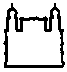 Ministério da SaúdeFIOCRUZFundação Oswaldo CruzInstituto René Rachou – IRR/FIOCRUZ MINASPrograma de Pós-Graduação em Saúde ColetivaMinistério da SaúdeFIOCRUZFundação Oswaldo CruzInstituto René Rachou – IRR/FIOCRUZ MINASPrograma de Pós-Graduação em Saúde ColetivaSECRETARIA DE ENSINOSOLICITAÇÃO DE AUXÍLIO FINANCEIROSECRETARIA DE ENSINOSOLICITAÇÃO DE AUXÍLIO FINANCEIROSECRETARIA DE ENSINOSOLICITAÇÃO DE AUXÍLIO FINANCEIRONºPROTOCOLOCONGRESSO/SEMINÁRIOPRAZO: Mínimo de 30 dias antes do eventoCONGRESSO/SEMINÁRIOPRAZO: Mínimo de 30 dias antes do eventoCONGRESSO/SEMINÁRIOPRAZO: Mínimo de 30 dias antes do eventoCONGRESSO/SEMINÁRIOPRAZO: Mínimo de 30 dias antes do eventoCONGRESSO/SEMINÁRIOPRAZO: Mínimo de 30 dias antes do eventoCONGRESSO/SEMINÁRIOPRAZO: Mínimo de 30 dias antes do eventoCONGRESSO/SEMINÁRIOPRAZO: Mínimo de 30 dias antes do eventoIDENTIFICAÇÃOIDENTIFICAÇÃOIDENTIFICAÇÃOIDENTIFICAÇÃOIDENTIFICAÇÃOIDENTIFICAÇÃOIDENTIFICAÇÃOOrientador(a):Orientador(a):Orientador(a):Orientador(a):Orientador(a):Orientador(a):Orientador(a):Aluno(a):                                                                                                       Mestrado (    )          Doutorado (    )  Aluno(a):                                                                                                       Mestrado (    )          Doutorado (    )  Aluno(a):                                                                                                       Mestrado (    )          Doutorado (    )  Aluno(a):                                                                                                       Mestrado (    )          Doutorado (    )  Aluno(a):                                                                                                       Mestrado (    )          Doutorado (    )  Aluno(a):                                                                                                       Mestrado (    )          Doutorado (    )  Aluno(a):                                                                                                       Mestrado (    )          Doutorado (    )  E-mail:                                                                           Telefone: E-mail:                                                                           Telefone: E-mail:                                                                           Telefone: E-mail:                                                                           Telefone: E-mail:                                                                           Telefone: E-mail:                                                                           Telefone: E-mail:                                                                           Telefone: Banco:                                                                  Agência:                                           Conta:Banco:                                                                  Agência:                                           Conta:Banco:                                                                  Agência:                                           Conta:Banco:                                                                  Agência:                                           Conta:Banco:                                                                  Agência:                                           Conta:Banco:                                                                  Agência:                                           Conta:Banco:                                                                  Agência:                                           Conta:DADOS SOBRE O EVENTODADOS SOBRE O EVENTODADOS SOBRE O EVENTODADOS SOBRE O EVENTODADOS SOBRE O EVENTODADOS SOBRE O EVENTODADOS SOBRE O EVENTOTítulo/ Nome:Título/ Nome:Título/ Nome:Título/ Nome:Título/ Nome:Título/ Nome:Título/ Nome:Instituição Organizadora:Instituição Organizadora:Instituição Organizadora:Instituição Organizadora:Instituição Organizadora:Instituição Organizadora:Instituição Organizadora:Cidade/UF:Cidade/UF:Cidade/UF:Cidade/UF:Início:Término:Término:TÍTULO DO TRABALHO A SER APRESENTADOTÍTULO DO TRABALHO A SER APRESENTADOTÍTULO DO TRABALHO A SER APRESENTADOTÍTULO DO TRABALHO A SER APRESENTADOTÍTULO DO TRABALHO A SER APRESENTADOTÍTULO DO TRABALHO A SER APRESENTADOTÍTULO DO TRABALHO A SER APRESENTADOFORMA DE APRESENTAÇÃOFORMA DE APRESENTAÇÃOFORMA DE APRESENTAÇÃOFORMA DE APRESENTAÇÃOFORMA DE APRESENTAÇÃOFORMA DE APRESENTAÇÃOFORMA DE APRESENTAÇÃO[     ]   Pôster                       [     ]   Comunicação Oral          [     ]   Conferência[     ]   Tema Livre               [     ]    Outros  _____________________________________O Trabalho será publicado nos anais do Congresso?                 Discente 1º autor? [     ]   Sim                            [      ]   Não                                       [     ]   Sim             [      ]   Não[     ]   Pôster                       [     ]   Comunicação Oral          [     ]   Conferência[     ]   Tema Livre               [     ]    Outros  _____________________________________O Trabalho será publicado nos anais do Congresso?                 Discente 1º autor? [     ]   Sim                            [      ]   Não                                       [     ]   Sim             [      ]   Não[     ]   Pôster                       [     ]   Comunicação Oral          [     ]   Conferência[     ]   Tema Livre               [     ]    Outros  _____________________________________O Trabalho será publicado nos anais do Congresso?                 Discente 1º autor? [     ]   Sim                            [      ]   Não                                       [     ]   Sim             [      ]   Não[     ]   Pôster                       [     ]   Comunicação Oral          [     ]   Conferência[     ]   Tema Livre               [     ]    Outros  _____________________________________O Trabalho será publicado nos anais do Congresso?                 Discente 1º autor? [     ]   Sim                            [      ]   Não                                       [     ]   Sim             [      ]   Não[     ]   Pôster                       [     ]   Comunicação Oral          [     ]   Conferência[     ]   Tema Livre               [     ]    Outros  _____________________________________O Trabalho será publicado nos anais do Congresso?                 Discente 1º autor? [     ]   Sim                            [      ]   Não                                       [     ]   Sim             [      ]   Não[     ]   Pôster                       [     ]   Comunicação Oral          [     ]   Conferência[     ]   Tema Livre               [     ]    Outros  _____________________________________O Trabalho será publicado nos anais do Congresso?                 Discente 1º autor? [     ]   Sim                            [      ]   Não                                       [     ]   Sim             [      ]   Não[     ]   Pôster                       [     ]   Comunicação Oral          [     ]   Conferência[     ]   Tema Livre               [     ]    Outros  _____________________________________O Trabalho será publicado nos anais do Congresso?                 Discente 1º autor? [     ]   Sim                            [      ]   Não                                       [     ]   Sim             [      ]   NãoESPECIFICAR O AUXÍLIO SOLICITADOESPECIFICAR O AUXÍLIO SOLICITADOESPECIFICAR O AUXÍLIO SOLICITADOESPECIFICAR O AUXÍLIO SOLICITADOESPECIFICAR O AUXÍLIO SOLICITADOESPECIFICAR O AUXÍLIO SOLICITADOESPECIFICAR O AUXÍLIO SOLICITADODespesasDespesasEspecificaçãoEspecificaçãoEspecificaçãoEspecificaçãoEspecificaçãoDiárias (máximo 5)Diárias (máximo 5)Quantidade:Quantidade:Quantidade:Quantidade:Quantidade:Passagem:Passagem:Origem:Destino:Data de Ida:Data de Retorno:Sugestão de horário de vôo – Ida:                                    Retorno:Origem:Destino:Data de Ida:Data de Retorno:Sugestão de horário de vôo – Ida:                                    Retorno:Origem:Destino:Data de Ida:Data de Retorno:Sugestão de horário de vôo – Ida:                                    Retorno:Origem:Destino:Data de Ida:Data de Retorno:Sugestão de horário de vôo – Ida:                                    Retorno:Origem:Destino:Data de Ida:Data de Retorno:Sugestão de horário de vôo – Ida:                                    Retorno:                       ANEXAR:[     ]   Boleto bancário da inscrição[     ]   Cópia do resumo do trabalho a ser apresentado[     ]   Comprovante de aceitação do trabalho pela Comissão Organizadora do Evento                                 ANEXAR:[     ]   Boleto bancário da inscrição[     ]   Cópia do resumo do trabalho a ser apresentado[     ]   Comprovante de aceitação do trabalho pela Comissão Organizadora do Evento                                 ANEXAR:[     ]   Boleto bancário da inscrição[     ]   Cópia do resumo do trabalho a ser apresentado[     ]   Comprovante de aceitação do trabalho pela Comissão Organizadora do Evento                                 ANEXAR:[     ]   Boleto bancário da inscrição[     ]   Cópia do resumo do trabalho a ser apresentado[     ]   Comprovante de aceitação do trabalho pela Comissão Organizadora do Evento                                 ANEXAR:[     ]   Boleto bancário da inscrição[     ]   Cópia do resumo do trabalho a ser apresentado[     ]   Comprovante de aceitação do trabalho pela Comissão Organizadora do Evento                                 ANEXAR:[     ]   Boleto bancário da inscrição[     ]   Cópia do resumo do trabalho a ser apresentado[     ]   Comprovante de aceitação do trabalho pela Comissão Organizadora do Evento                                 ANEXAR:[     ]   Boleto bancário da inscrição[     ]   Cópia do resumo do trabalho a ser apresentado[     ]   Comprovante de aceitação do trabalho pela Comissão Organizadora do Evento          _________________________________        Data:      /       /               _________________________       Assinatura do(a) orientador(a)                                                                   Assinatura do(a) aluno(a)_________________________________        Data:      /       /               _________________________       Assinatura do(a) orientador(a)                                                                   Assinatura do(a) aluno(a)_________________________________        Data:      /       /               _________________________       Assinatura do(a) orientador(a)                                                                   Assinatura do(a) aluno(a)_________________________________        Data:      /       /               _________________________       Assinatura do(a) orientador(a)                                                                   Assinatura do(a) aluno(a)_________________________________        Data:      /       /               _________________________       Assinatura do(a) orientador(a)                                                                   Assinatura do(a) aluno(a)_________________________________        Data:      /       /               _________________________       Assinatura do(a) orientador(a)                                                                   Assinatura do(a) aluno(a)_________________________________        Data:      /       /               _________________________       Assinatura do(a) orientador(a)                                                                   Assinatura do(a) aluno(a)PARECER DO CURSO DE PÓS-GRADUAÇÃOPARECER DO CURSO DE PÓS-GRADUAÇÃOPARECER DO CURSO DE PÓS-GRADUAÇÃOPARECER DO CURSO DE PÓS-GRADUAÇÃOPARECER DO CURSO DE PÓS-GRADUAÇÃOPARECER DO CURSO DE PÓS-GRADUAÇÃOPARECER DO CURSO DE PÓS-GRADUAÇÃOAutorizado o pagamento de:          Diárias  ___________no valor de R$_________________                                                             Passagem: ___________________________________Autorizado o pagamento de:          Diárias  ___________no valor de R$_________________                                                             Passagem: ___________________________________Autorizado o pagamento de:          Diárias  ___________no valor de R$_________________                                                             Passagem: ___________________________________Autorizado o pagamento de:          Diárias  ___________no valor de R$_________________                                                             Passagem: ___________________________________Autorizado o pagamento de:          Diárias  ___________no valor de R$_________________                                                             Passagem: ___________________________________Autorizado o pagamento de:          Diárias  ___________no valor de R$_________________                                                             Passagem: ___________________________________Autorizado o pagamento de:          Diárias  ___________no valor de R$_________________                                                             Passagem: ___________________________________ Data:                                                                                            Assinatura do Coordenador de Pós-Graduação          Data:                                                                                            Assinatura do Coordenador de Pós-Graduação          Data:                                                                                            Assinatura do Coordenador de Pós-Graduação          Data:                                                                                            Assinatura do Coordenador de Pós-Graduação          Data:                                                                                            Assinatura do Coordenador de Pós-Graduação          Data:                                                                                            Assinatura do Coordenador de Pós-Graduação          Data:                                                                                            Assinatura do Coordenador de Pós-Graduação         